具体地址：北京市西城区车公庄大街6号，乘公交车392、701、107、118、19、685、特4三塔寺站或乘地铁6号线车公庄西站从东南口（C口）出即到。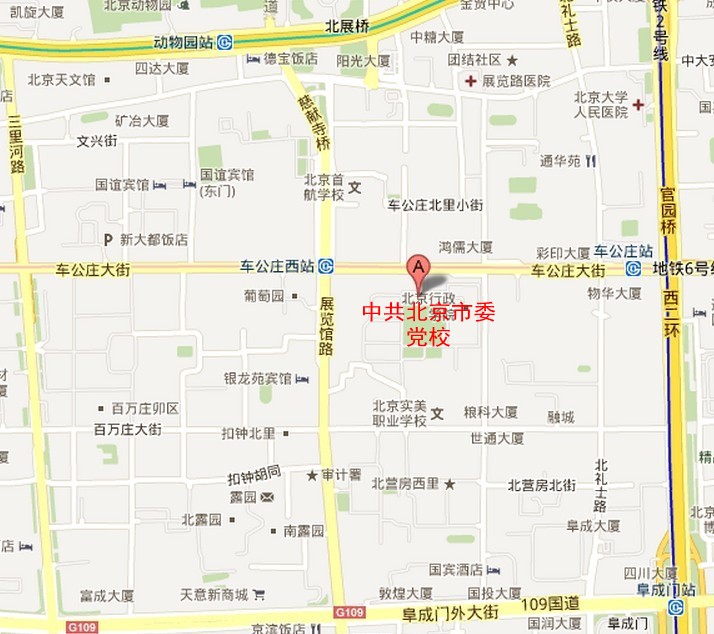 